Liebherr L538 Wheel Loader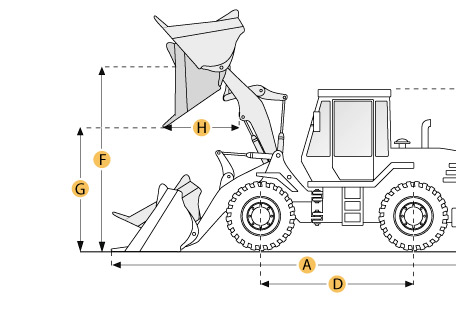 Selected DimensionsSpecificationBucketBucketBucketG. Dump Clearance at Max Raise9.4 ft in2870 mmDimensionsDimensionsDimensionsA. Length with Bucket on Ground23.4 ft in7135 mmC. Height to Top of Cab10.7 ft in3250 mmD. Wheelbase9.5 ft in2900 mmE. Ground Clearance1.5 ft in460 mmF. Hinge Pin - Max Height12.8 ft in3900 mmH. Reach at Max Lift and Dump3.2 ft in970 mmEngineEngineEngineMakeLiebherrLiebherrModelD 924 TI-E A1D 924 TI-E A1Gross Power136 hp101.4 kwPower Measured @2000 rpm2000 rpmDisplacement405.2 cu in6.6 LTorque Measured @1400 rpm1400 rpmNumber of Cylinders44Max Torque418.2 lb ft567 NmAspirationInline engine, water-cooled exhaust-turbo charged with intercoolerInline engine, water-cooled exhaust-turbo charged with intercoolerOperationalOperationalOperationalOperating Weight27028.7 lb12260 kgFuel Capacity42.3 gal160 LHydrauilc System Fluid Capacity34.3 gal130 LEngine Oil Fluid Capacity5.4 gal20.5 LFront Axle/Diff Fluid Capacity4.1 gal15.5 LRear Axle/Diff Fluid Capacity4.1 gal15.5 LStatic Tipping Weight22399 lb10160 kgTurning Radius19 ft in5795 mmOperating Voltage24 V24 VAlternator Supplied Amperage55 amps55 ampsRear Axle Oscillation12 degrees12 degreesTire Size20.5 R 2520.5 R 25TransmissionTransmissionTransmissionTypeStepless hydrostatic travel driveStepless hydrostatic travel driveNumber of Forward Gears22Number of Reverse Gears22Max Speed - Forward21.1 mph34 km/hMax Speed - Reverse21.1 mph34 km/hHydraulic SystemHydraulic SystemHydraulic SystemPump TypeLoad-Sensing vaiable axial piston pump with output control and pressure cutoffLoad-Sensing vaiable axial piston pump with output control and pressure cutoffRelief Valve Pressure4351.1 psi30000 kPaPump Flow Capacity37 gal/min140 L/minRaise Time6 sec6 secDump Time1.6 sec1.6 secLower Time4 sec4 secBucketBucketBucketBreakout Force23604.9 lb105 kNDump Clearance at Max Raise9.4 ft in2870 mmBucket Width8.2 ft in2500 mmBucket Capacity - heaped3.3 yd32.5 m3DimensionsDimensionsDimensionsLength with Bucket on Ground23.4 ft in7135 mmHeight to Top of Cab10.7 ft in3250 mmGround Clearance1.5 ft in460 mmWheelbase9.5 ft in2900 mmHinge Pin - Max Height12.8 ft in3900 mmReach at Max Lift and Dump3.2 ft in970 mm